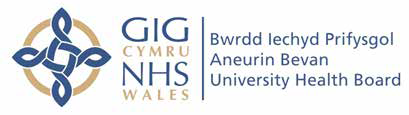 Improving mental health Services for adults in GwentUse this form to tell us what you think about our plansResponse form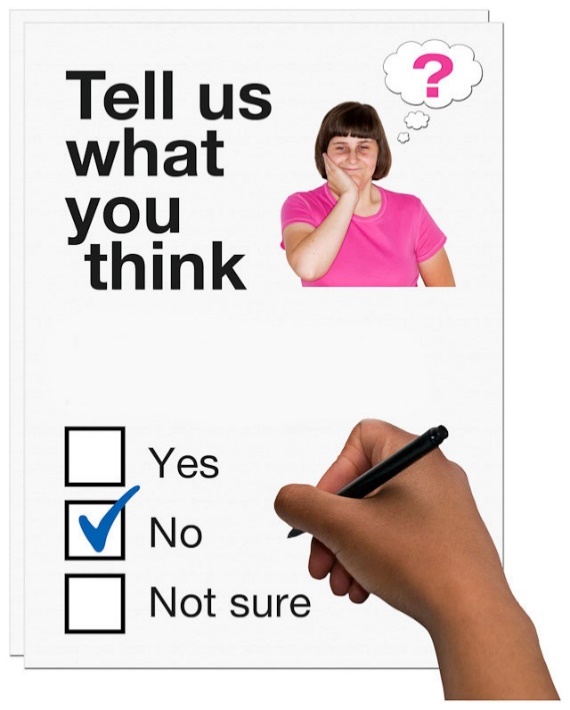 This is an easy read version of Aneurin Bevan University Health Board’s ‘Transforming Adult Mental Health Services in Gwent’.January 2021 – Your personal detailsLevel 1 – staying healthyPlease read pages 6 to 9.Do you agree or disagree with what we want to do here?Is there anything else we can do to support your mental health? Do you think it is good or bad to have a choice about how you are supported, face to face or on telephone or video technology? Would you be happy to travel further for support if it meant you could be helped quicker?Would you be happy to travel further for support if it meant you could be helped by someone who could support you better?Level 2 – help in the communityPlease read pages 10 to 12.Do you think we should employ more people to help GPs support people with their mental health?Do you think we should employ Psychological Well-being Practitioners? Do you think it is a good or bad idea to support people in Neighbourhood Care Centres?Level 3 – help in a crisisPlease read pages 12 to 13.Do you agree or disagree that it is good to set up the Crisis Assessment Unit?Do you agree or disagree with the Crisis Assessment Unit being at St Cadocs Hospital in Caerleon? Do you think it is a good or bad idea to have 1 way for all organisations to contact the Crisis Assessment Unit?Level 4 – help in hospitalPlease read pages 14 to 15.Do you agree or disagree with having separate wards for people who have just had a crisis and people who are getting better? Do you agree or disagree with having 1 ward for anyone in Gwent who has had a crisis to be assessed? Level 5 – Special helpPlease read pages 16 to 17.Do you agree or disagree that we should have a new Specialist In-patient Unit in Gwent?Do you think it is a good idea or bad idea to move some services from other hospitals to the new Specialist In-patient unit?16.  We want to know what is most important to you. Please tick which box applies the most to you.Thank youHow to use this formHow to use this form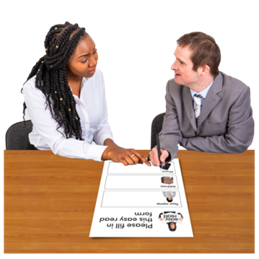 Please read the Improving mental health Services for adults in Gwent document before you fill out this form.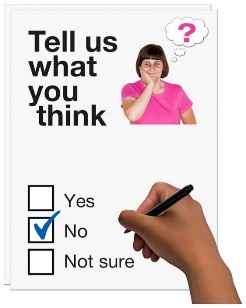 Answer each question by ticking the answer you agree with.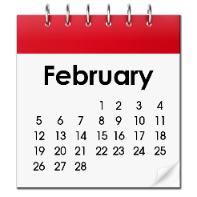 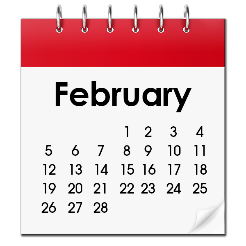 Please return this form by 21 February 2021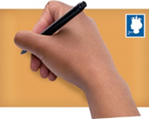 By Post: Freepost, Gwent MHLD Division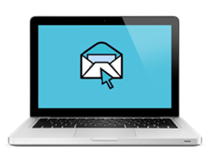 E-mail:  ABB.MHLDEngagement@Wales.nhs.uk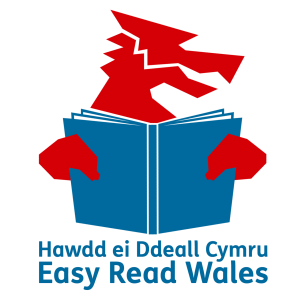 This form was made into easy read by Easy Read Wales using Photosymbols.What you think about our plansAgreeDisagreeI do not knowIt’s goodIt’s badI do not knowHappyNot happyI do not knowHappyNot happyI do not knowYesNoI do not knowYesNoI do not knowGood ideaBad ideaI do not knowAgreeDisagreeI do not knowAgreeDisagreeI do not knowGood ideaBad ideaI do not knowAgreeDisagreeI do not knowAgreeDisagreeI do not knowAgreeDisagreeI do not knowGood ideaBad ideaI do not know16 a: Supported by the best staff for your needs. Tick 1 box.16 a: Supported by the best staff for your needs. Tick 1 box.16 a: Supported by the best staff for your needs. Tick 1 box.16 a: Supported by the best staff for your needs. Tick 1 box.Extremely ImportantVery ImportantQuite ImportantSlightly ImportantNot Important16 b. The quality of the place you get support. For example, the hospital Tick 1 box.16 b. The quality of the place you get support. For example, the hospital Tick 1 box.16 b. The quality of the place you get support. For example, the hospital Tick 1 box.16 b. The quality of the place you get support. For example, the hospital Tick 1 box.Extremely ImportantVery ImportantQuite ImportantSlightly ImportantNot Important16 c. Standard of care you received. Tick 1 box.16 c. Standard of care you received. Tick 1 box.16 c. Standard of care you received. Tick 1 box.16 c. Standard of care you received. Tick 1 box.Extremely ImportantVery ImportantQuite ImportantSlightly ImportantNot Important16 d. Knowing where to go to get support. Tick 1 box.16 d. Knowing where to go to get support. Tick 1 box.16 d. Knowing where to go to get support. Tick 1 box.16 d. Knowing where to go to get support. Tick 1 box.Extremely ImportantVery ImportantQuite ImportantSlightly ImportantNot Important16 e. Being seen quickly. Tick 1 box.16 e. Being seen quickly. Tick 1 box.16 e. Being seen quickly. Tick 1 box.16 e. Being seen quickly. Tick 1 box.Extremely ImportantVery ImportantQuite ImportantSlightly ImportantNot Important16 f. Being seen close to home. Tick 1 box.16 f. Being seen close to home. Tick 1 box.16 f. Being seen close to home. Tick 1 box.16 f. Being seen close to home. Tick 1 box.Extremely ImportantVery ImportantQuite ImportantSlightly ImportantNot Important16 g. Being involved in your care. Tick 1 box.16 g. Being involved in your care. Tick 1 box.16 g. Being involved in your care. Tick 1 box.16 g. Being involved in your care. Tick 1 box.Extremely ImportantVery ImportantQuite ImportantSlightly ImportantNot ImportantIs there anything else?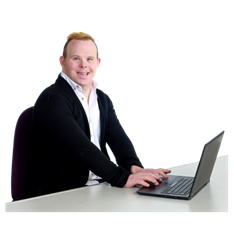 Please use this space to tell us about anything else you want to say about our plans.Your personal detailsTitle: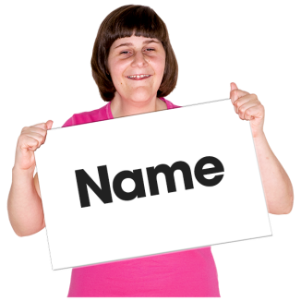 Your full name: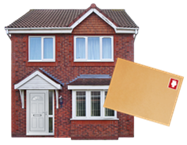 Your address: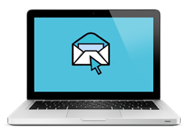 Your email address:Your email address: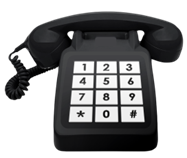 Your telephone number:Your telephone number: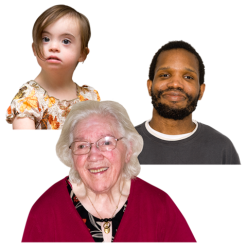 How old are you?How old are you?How old are you?How old are you?16 - 24 years old16 - 24 years old25 - 49 years old50 - 64 years old50 - 64 years oldOver 65 years oldI do not want to sayI do not want to say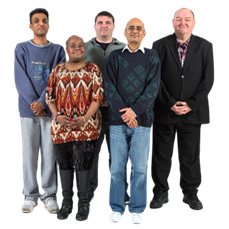 Are you:Are you:MaleFemaleNon-binary - I do not identify as male or femaleI do not want to say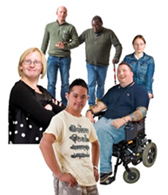 Are you disabled?Are you disabled?Are you disabled?Are you disabled?Are you disabled?Are you disabled?YesNoI do not want to say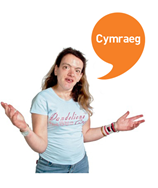 Can you speak Welsh?Can you speak Welsh?YesNoI do not want to say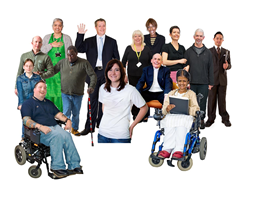 Do you consider to be Black and Minority ethnicity (BME)?Do you consider to be Black and Minority ethnicity (BME)?YesNoI do not want to say